Память жива17 июля 2022 года в здании ФОКа «Юбилейный» прошел дружеский турнир по волейболу и мини- футболу среди ветеранов спорта, посвященный 79 годовщине начала наступления наших войск на Орловско-Курской дуге.
 В соревнованиях по волейболу приняли участие команды: города Орла, города Ливны и села Тросны. 
В мини-футболе приняли участия  команды: города Железногорска, города Орла и села Тросны. 
Все гости получили массу положительных эмоций и отметили гостеприимство Троснянской земли. 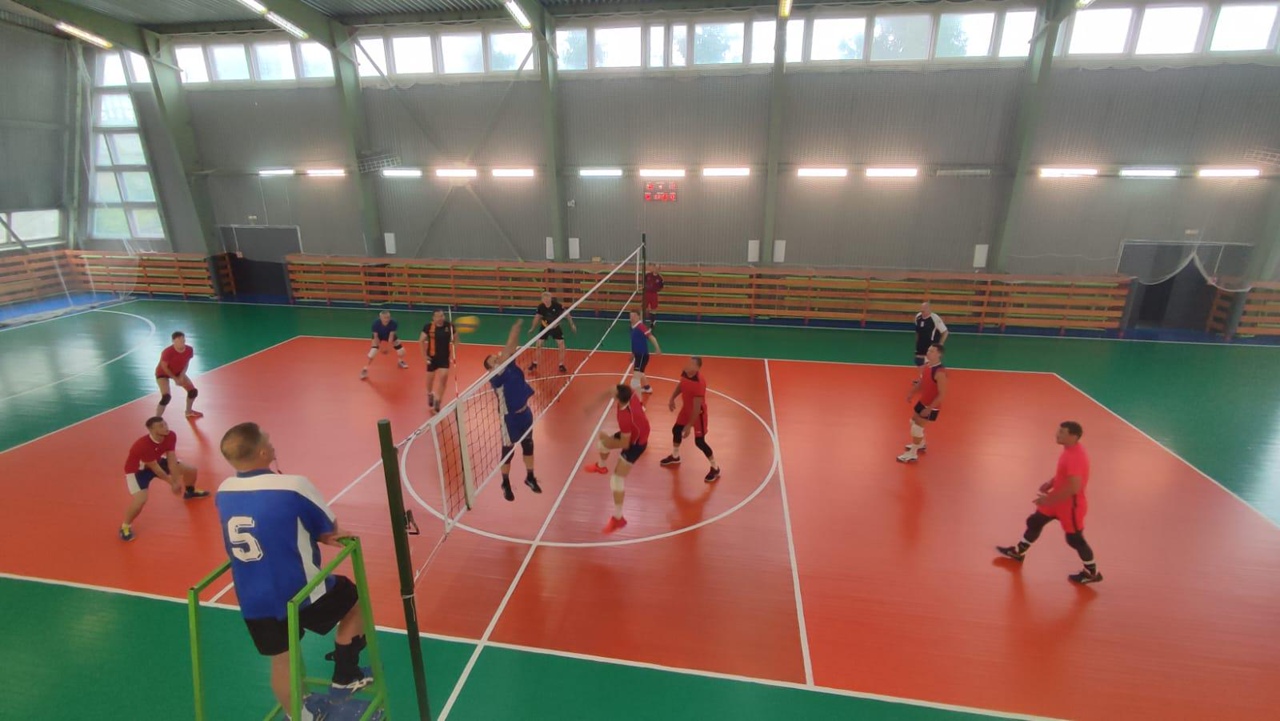 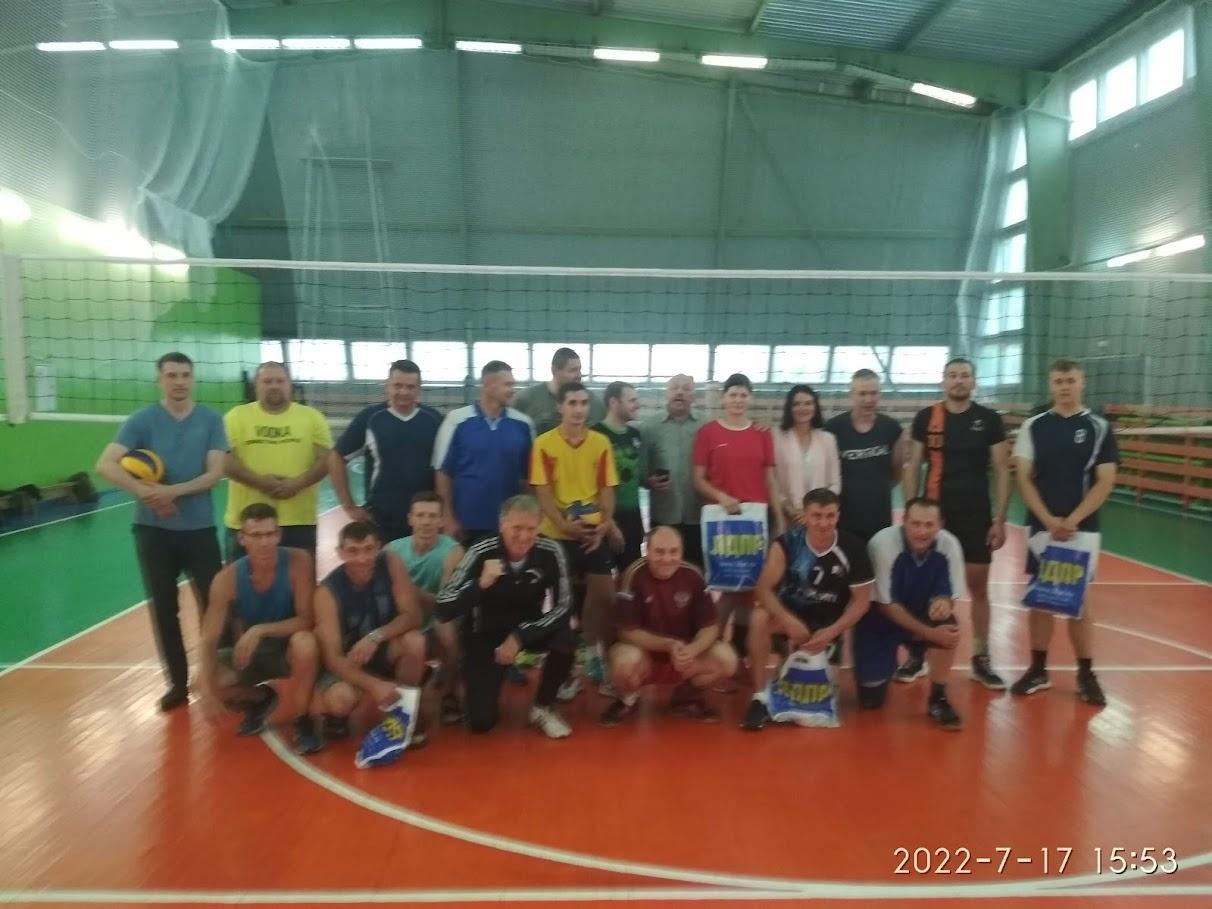 